Розглянувши заяву Товариства з обмеженою  відповідальністю «ТЕННА» від 27.09.2021, відповідно до законів України                                         «Про теплопостачання», «Про житлово-комунальні послуги», наказу Міністерства Регіонального розвитку, будівництва та житлово-комунального господарства України від 12.09.2018 № 239 «Про затвердження Порядку розгляду органами місцевого самоврядування розрахунків тарифів на теплову енергію, її виробництво, транспортування та постачання, а також розрахунків тарифів на комунальні послуги, поданих для їх встановлення», ураховуючи розпорядження голови Сумської обласної державної адміністрації                           від 24.05.2021 № 343-ОД «Про видачу ліцензії на право провадження господарської діяльності з виробництва теплової енергії товариству з обмеженою відповідальністю «ТЕННА»», від 24.05.2021 № 344-ОД                             «Про видачу ліцензії на право провадження господарської діяльності з постачання теплової енергії товариству з обмеженою відповідальністю «ТЕННА»» та від 24.05.2021 № 345-ОД «Про видачу ліцензії на право провадження господарської діяльності з транспортування теплової енергії магістральними і місцевими (розподільчими) тепловими мережами товариству з обмеженою відповідальністю «ТЕННА»», показників середньозважених тарифів на теплову енергію, її транспортування та постачання, вироблену з використанням природного газу для потреб установ та організацій, що фінансуються з державного чи місцевого бюджету по Сумській області, розміщених на сайті Держенергоефективності 24.09.2021, керуючись підпунктом 2 пункту «а» статті 28 Закону України «Про місцеве самоврядування в Україні», Виконавчий комітет Сумської міської ради ВИРІШИВ:Встановити Товариству з обмеженою  відповідальністю «ТЕННА» тариф на теплову енергію, що виробляється котельнями з використанням альтернативних джерел енергії, які знаходяться за адресами: с. Стецьківка, вул. Шкільна, 5 та с. Велика Чернеччина, вул. Центральна, 8  на рівні – 1557,54 грн/Гкал (без ПДВ), в т.ч. тариф на виробництво теплової енергії – 1262,37 грн/Гкал (без ПДВ).Рішення набирає чинності з моменту оприлюднення на сайті Сумської міської ради.Контроль за виконанням даного рішення покласти на заступника міського голови з питань діяльності виконавчих органів ради Войтенка М.Г.Міський голова                                                                                 О.М. ЛисенкоКисіль О.А. 700 590Розіслати: Кисіль О.А., ТОВ «ТЕННА»ЛИСТ ПОГОДЖЕННЯдо проєкту рішення виконавчого комітету Сумської міської ради«Про тариф на теплову енергію, її виробництво Товариства з обмеженою  відповідальністю «ТЕННА»Проєкт рішення підготовлено з урахуванням вимог Закону України «Про доступ до публічної інформації» та закону України «Про захист персональних даних»________________ О.А. КисільСумська міська радаВиконавчий комітетРІШЕННЯВ.о. директора Департаменту інфраструктури міста Сумської міської ради                              О.А. КисільВ.о. начальника відділу юридичного та кадрового забезпечення Департаменту інфраструктури міста Сумської міської ради                               Н.В. АндрущенкоНачальник відділу протокольної роботи та контролю Сумської міської ради                               Л.В. МошаНачальник правового управління Сумської міської ради                               О.В. ЧайченкоПерший заступник міського голови                                М.Є. Бондаренко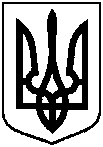 